1.- Observez et comprenez. (Observa y comprende.)Lo que está destacado en rojo es lo que se mantiene de la pregunta, el resto de la respuesta se formula con lo que está escrito en la presentación.Boîte à outils2.- Répondez aux questions avec des phrases. (Responde las preguntas guiándote de las frases de la presentación.)PRÉNOM, NOMCLASSE5ème  année «       »DATE:NOMBRE ASIGNATURAFrançais.Français.Français.Français.Descripción de actividad“Présenter quelqu’un”Estimada y estimado estudiante, , la guía que a continuación se entrega la segunda parte del refuerzo de los contenidos trabajados la semana pasada, el objetivo a trabajar es presentar a alguien respondiendo preguntas de manera escrita, siguiendo una estructura simple. Debes copiar en tu cuaderno de francés el modelo y luego completar la estructura que sale más abajo con tus datos (si quieres la puedes imprimir). A nuestro regreso a clases presenciales haremos corrección de los trabajos. El RETO de esta semana es que a los saludos básico en francés agregues dar las gracias diciendo MERCI y pedir por favor diciendo S’IL VOUS PLAIT. “Présenter quelqu’un”Estimada y estimado estudiante, , la guía que a continuación se entrega la segunda parte del refuerzo de los contenidos trabajados la semana pasada, el objetivo a trabajar es presentar a alguien respondiendo preguntas de manera escrita, siguiendo una estructura simple. Debes copiar en tu cuaderno de francés el modelo y luego completar la estructura que sale más abajo con tus datos (si quieres la puedes imprimir). A nuestro regreso a clases presenciales haremos corrección de los trabajos. El RETO de esta semana es que a los saludos básico en francés agregues dar las gracias diciendo MERCI y pedir por favor diciendo S’IL VOUS PLAIT. “Présenter quelqu’un”Estimada y estimado estudiante, , la guía que a continuación se entrega la segunda parte del refuerzo de los contenidos trabajados la semana pasada, el objetivo a trabajar es presentar a alguien respondiendo preguntas de manera escrita, siguiendo una estructura simple. Debes copiar en tu cuaderno de francés el modelo y luego completar la estructura que sale más abajo con tus datos (si quieres la puedes imprimir). A nuestro regreso a clases presenciales haremos corrección de los trabajos. El RETO de esta semana es que a los saludos básico en francés agregues dar las gracias diciendo MERCI y pedir por favor diciendo S’IL VOUS PLAIT. “Présenter quelqu’un”Estimada y estimado estudiante, , la guía que a continuación se entrega la segunda parte del refuerzo de los contenidos trabajados la semana pasada, el objetivo a trabajar es presentar a alguien respondiendo preguntas de manera escrita, siguiendo una estructura simple. Debes copiar en tu cuaderno de francés el modelo y luego completar la estructura que sale más abajo con tus datos (si quieres la puedes imprimir). A nuestro regreso a clases presenciales haremos corrección de los trabajos. El RETO de esta semana es que a los saludos básico en francés agregues dar las gracias diciendo MERCI y pedir por favor diciendo S’IL VOUS PLAIT. Bonjour,Je m’appelle Arturo. J’ai 11 ans. Je suis Chilien, j’habite à La Serena. Je parle espagnol et français. Je suis étudiant. J’aime les ananas et jouer à l’ordinateur.Quel âge a Arturo ?Arturo a 11 ans.Bonjour,Je m’appelle Arturo. J’ai 11 ans. Je suis Chilien, j’habite à La Serena. Je parle espagnol et français. Je suis étudiant. J’aime les ananas et jouer à l’ordinateur.Où habite Arturo ?Arturo habite à La Serena.Bonjour,Je m’appelle Arturo. J’ai 11 ans. Je suis Chilien, j’habite à La Serena. Je parle espagnol et français. Je suis étudiant. J’aime les ananas et jouer à l’ordinateur.Arturo parle français ?Arturo parle espagnol et français.Bonjour,Je m’appelle Arturo. J’ai 11 ans. Je suis Chilien, j’habite à La Serena. Je parle espagnol et français. Je suis étudiant. J’aime les ananas et jouer à l’ordinateur.Quelle est sa profession ?Arturo est étudiant.Bonjour,Je m’appelle Arturo. J’ai 11 ans. Je suis Chilien, j’habite à La Serena. Je parle espagnol et français. Je suis étudiant. J’aime les ananas et jouer à l’ordinateur.Qu’est-ce qu’il aime ?Il aime les ananas et jouer à l’ordinateur.Pronom personnel 1er personne3ème personne féminin3ème personne masculinJe (yo)Elle (ella)Il (él)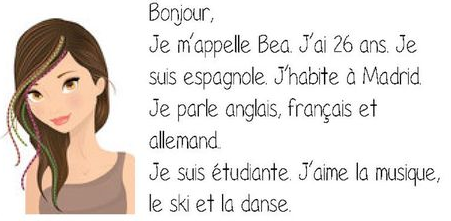 Quel âge  a Bea?Où habite Bea?Bea parle français?Quelle est sa profession ?Qu’est-ce qu’elle aime ?Bonjour,Je m’appelle Joaquín. J’ai 12ans. Je suis français, j’habite à Paris. Je parle français et espagnol.Je suis étudiant. J’aime le foot et jouer aux jeux vidéos.Quel âge  a Joaquín ?Bonjour,Je m’appelle Joaquín. J’ai 12ans. Je suis français, j’habite à Paris. Je parle français et espagnol.Je suis étudiant. J’aime le foot et jouer aux jeux vidéos.Où habite Joaquín ?Bonjour,Je m’appelle Joaquín. J’ai 12ans. Je suis français, j’habite à Paris. Je parle français et espagnol.Je suis étudiant. J’aime le foot et jouer aux jeux vidéos.Joaquín parle français?Bonjour,Je m’appelle Joaquín. J’ai 12ans. Je suis français, j’habite à Paris. Je parle français et espagnol.Je suis étudiant. J’aime le foot et jouer aux jeux vidéos.Quelle est sa profession ?Bonjour,Je m’appelle Joaquín. J’ai 12ans. Je suis français, j’habite à Paris. Je parle français et espagnol.Je suis étudiant. J’aime le foot et jouer aux jeux vidéos.Qu’est-ce qu’il aime ?